Emergence and Evolution of Modern Sport20th and 21st Century SportKey Dates1900 – 1999 – 20th Century  2000 – Present – 21st Century Key TermsAmateur – A person who competes in sports activities but does not receive monetary reward for participatingProfessional – A person who competes in sports activities and earns an income by participating Social Class – A group defined by their status within a community or population. The class that a person may belong to is defined by economic success, as well as family background, who your friends are and education levels. Social class, in Britain, is typically made up of: upper class, middle class and lower class. Social Mobility – The changes in wealth, education and occupation over a person’s lifetimeSocio-economic – Relating to or concerned with the interaction of social and economic factors. Economic circumstances can affect social experiences, and vice versa. Globalisation – A process that involves sport as a worldwide business and features corporate brands, media coverage, and freedom of movement of sport participants, officials and spectators. Golden Triangle (Sport, Sponsorship and the Media) – The interdependence and influence of the three factors of sport, sponsorship and the media – one aspect influences the other two, and vice versa. Past Paper Exam QuestionsExplain two ways in which freedom of movement for performers has influenced sport in the 21st Century (2marks)Explain possible conclusions which could be drawn about sports participation in the 21st Century from the statistics below (6marks)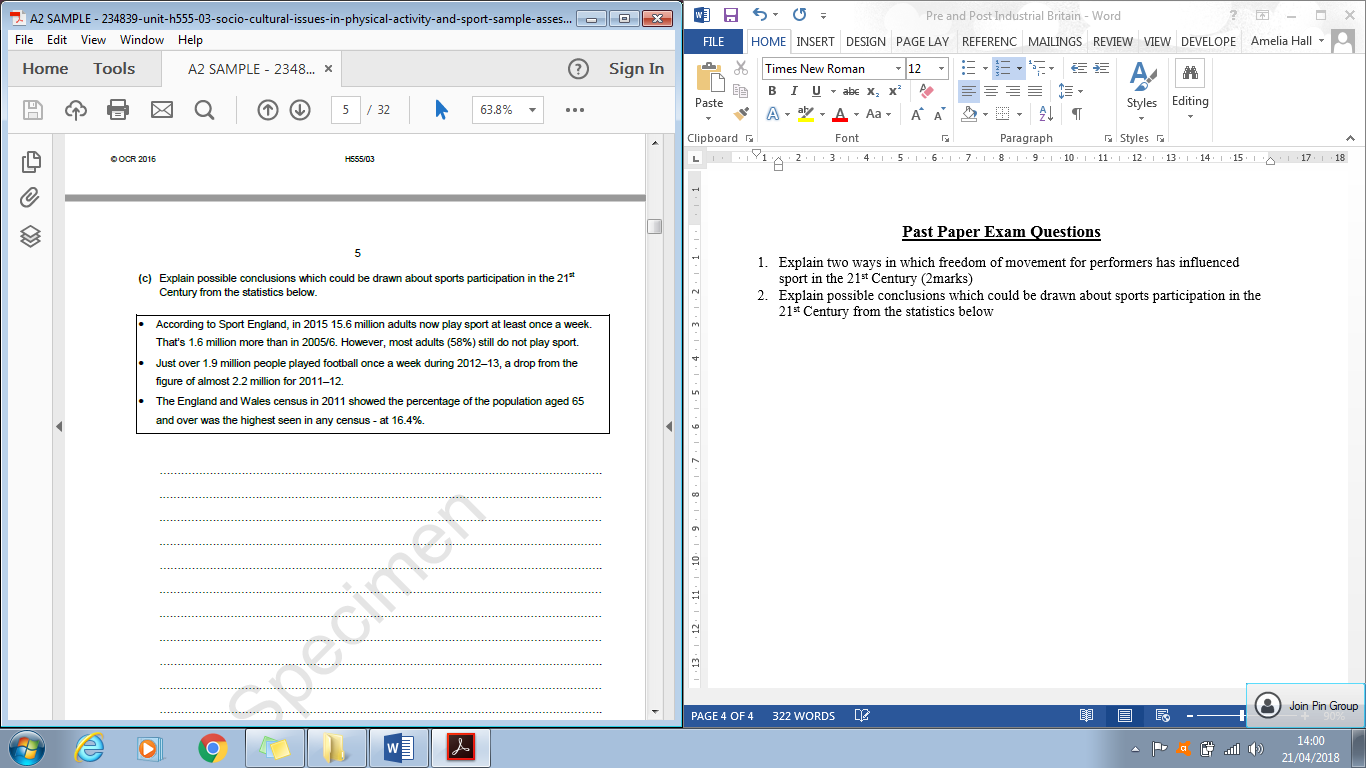 Using practical examples, discuss how social class affected participation in sport in the 20th Century (5marks)Fig. 6.1 shows the proportion of journeys taken by different forms of transport by the British population in 1952 and 2012. Using Fig. 6.1 and your own knowledge, analyse how changes in transport have affected sport between the 20th Century and today. (6 marks)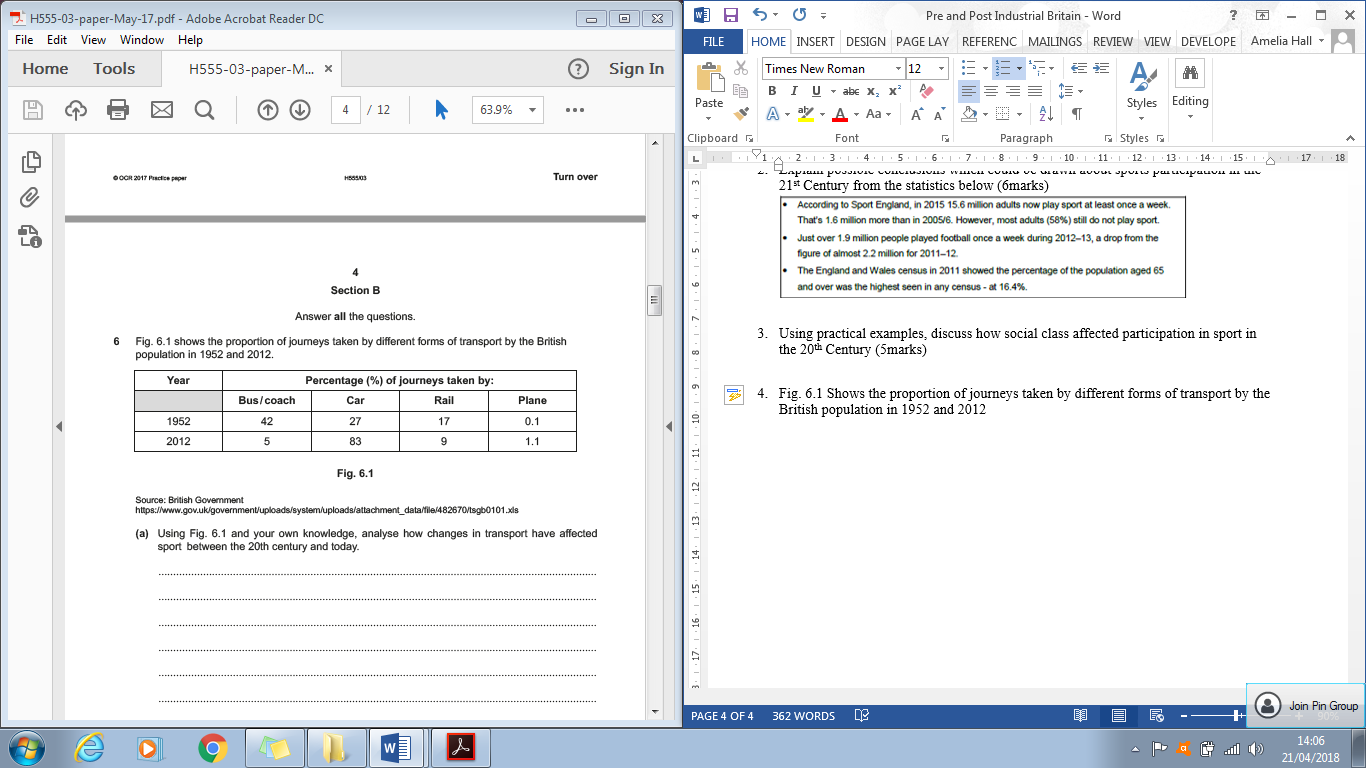 Using examples, outline ways in which law and order and legislation affects 21st Century sport (5marks)Evaluate the effects of media coverage on sport in the 21st Century (5marks)